Om het betalen van facturen eenvoudiger te maken en ter besparing van kosten, bieden wij de mogelijkheid een machtiging af te geven voor het automatisch incasseren van aan u gestuurde facturen. Met onderstaand formulier kan een doorlopende machtiging worden afgegeven. Het voordeel van het afgeven van een doorlopende machtiging is dat u zelf géén actie hoeft te ondernemen om uw facturen te betalen en dus altijd op tijd bent met uw betaling! U zult een specificatiefactuur ontvangen met het totale bedrag dat geïncasseerd zal worden. De facturen zullen ongeveer 14 dagen na factuurdatum geïnd worden. Zo heeft u voldoende tijd om te reageren als een factuur niet correct is. Als u een doorlopende machtiging af wilt geven, kunt u onderstaand formulier invullen en opsturen naar het stamboekkantoor.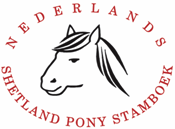 MACHTIGINGSFORMULIER SEPADoorlopend voor alle facturen__________________________________________________Ondergetekende machtigt het Nederlands Shetland Pony Stamboek alle gemaakte kosten van zijn/haar bankrekening af te schrijven. Door ondertekening van dit formulier geeft u toestemming aan het NSPS om doorlopende incasso-opdrachten te sturen naar uw bank om een bedrag van uw rekening af te schijven, en aan uw bank om doorlopend een bedrag van uw rekening af te schrijven overeenkomstig de opdracht van het NSPS.Naam:  _________________________________________        Lidnr: _______________Adres:  _________________________________________________________________Postcode/ Woonplaats:  ___________________________________________________Indien buitenland, ook het land vermelden!Iban:  ___________________________________________	BIC-code: ___________Openstaande facturen incasseren:	 ja / nee* (doorhalen wat niet van toepassing is)Ik geef toestemming om facturen per e-mail te ontvangen: 	ja / nee E-mail: ___________________________________________________________________Handtekening: __________________________  Plaats / Datum: _____________________Als u het niet eens bent met deze afschrijving kunt u deze laten terugboeken. Neem hiervoor binnen 8 weken na afschrijving contact op met uw bank. Vraag uw bank naar de voorwaarden.Incassant ID:  NL81ZZZ401213130000		Kenmerk machtiging:   NSPS[lidnummer]Het ingevulde formulier kunt u sturen naar: NSPS, t.a.v. “financiële administratie”, Burg.Smitstraat 21, 7221 BH Steenderen, of  mailen naar j.kok@shetlandponystamboek.nl  